Муниципальное бюджетное учреждение 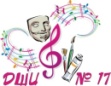 дополнительного образования «Детская школа искусств № 17» городского округа Самара.Самара, Гагарина 58, тел.(факс) 260-83-01                                       «Утверждаю»                                                       Директор МБУ ДО «ДШИ № 17»	                       _______________И.А. Балашова                                ПОЛОЖЕНИЕШКОЛЬНОГО КОНКУРСА «ЮНЫЙ АКТЕР»Основная цель Конкурса   Выявление творческого потенциала и воспитание художественного вкуса воспитанников посредством театрального искусства Задачи КонкурсаРазвить исполнительское мастерство воспитанников в области театрального искусства;расширить и взаимообогатить исполнительский репертуар;воспитать у подростков ответственность за исполнение роли и ответственность перед зрителем;развить у подростков функциональную грамотность в работе над ролью;воспитать учащихся как культурную личность средствами театрального искусства;развить у воспитанников стремление к постижению актерского мастерства.Сроки и место проведения Конкурса Конкурсная программа проводится в ДШИ № 17 (на базе МБОУ «Школа № 58» (актовый зал), ул. Лукачева, 17). Сроки проведения Конкурса:20.04.18 г. номинация «Чтецы» 27.04.18 г.   номинация «Театральная постановка, фрагмент» Дата  утверждается администрацией ДШИ № 17 дополнительно. Организатор КонкурсаОрганизатором Конкурса является Муниципальное бюджетное учреждение дополнительного образования «Детская школа искусств № 17» городского конкурса Самара.Участники КонкурсаДля участия в конкурсной программе допускаются все желающие воспитанники ДШИ № 17. Жюри Конкурса Членами жюри Конкурса являются педагоги и администрация ДШИ № 17.Также в жюри могут быть отдельно приглашены гости Конкурса – представители высших учебных заведений определенной направленности, учреждений культуры и искусства и т.п.Номинации конкурса, возрастные категории, критерии оценки    Номинации: Чтецы; Театральная постановка, фрагмент;Возрастная категория:1 возрастная категория: 1-3 класс 2 возрастная категория: 4-7 класс  Критерии оценки:сценическая культура;артистичность, художественная трактовка произведения;творческая индивидуальность (для солистов);соответствие репертуара исполнительским возможностям и возрастной категории исполнителя;    исполнительское мастерство.Хронометраж:Номинации «Чтецы»:1 возрастная группа – до 7 мин.2  возрастная группа – до 10 мин.Номинация «Театральная постановка, фрагмент»:Все возрастные группы – до 25 мин. Программные требования     Все номинации Конкурса оцениваются по 10-бальной системе. В конкурсной программе возможно наличие музыкального, светового, сценического оформления, костюмов и других средств.Награждение участников КонкурсаИтоги Конкурса и награждения проводятся по номинациям с учетом возрастных категорий детей и предусматривают присуждения звания лауреатов трех призовых мест (I, II, III степени) по номинациям. Остальные участники награждаются похвальными грамотами за участие в конкурсе;Присуждаются специальные призы и памятные подарки;Все протоколы по результатам оценивания каждой номинации направляются в Оргкомитет Конкурса.Заявочная документация	Для  участия в школьном конкурсе «Юный актер» необходимо предоставить в Оргкомитет (ул. Ново-Садовая, 179, МБУ ДО «ДШИ № 17» г.о. Самара) на электронную почту:  alina-737@mail.ru заявку до 13.04.2018 г. по форме:Заявкана участие в школьном конкурсе «ЮНЫЙ  АКТЕР»Педагог …..  (СП…..)Пример заполнения:Педагог Альмеева Е.В. (СП 3.)Номинация «Театральная постановка, фрагмент» Театральный коллектив « ……»Номинация «Театральная постановка, фрагмент» Театральный коллектив « ……»Номинация «Театральная постановка, фрагмент» Театральный коллектив « ……»Номинация «Театральная постановка, фрагмент» Театральный коллектив « ……»Номинация «Театральная постановка, фрагмент» Театральный коллектив « ……»Номинация «Театральная постановка, фрагмент» Театральный коллектив « ……»Номинация «Театральная постановка, фрагмент» Театральный коллектив « ……»Номинация «Театральная постановка, фрагмент» Театральный коллектив « ……»№ФИ  учащегосяФИ  учащегосяВозраст КлассКлассКлассРольПрограмма ХронометражНоминация «Чтецы»Номинация «Чтецы»Номинация «Чтецы»Номинация «Чтецы»Номинация «Чтецы»Номинация «Чтецы»Номинация «Чтецы»Номинация «Чтецы»№  №  ФИ  учащегосяВозраст Возраст КлассПрограммаПрограммаХронометражНоминация «Театральная постановка, фрагмент» Театральный коллектив « ……»Номинация «Театральная постановка, фрагмент» Театральный коллектив « ……»Номинация «Театральная постановка, фрагмент» Театральный коллектив « ……»Номинация «Театральная постановка, фрагмент» Театральный коллектив « ……»Номинация «Театральная постановка, фрагмент» Театральный коллектив « ……»Номинация «Театральная постановка, фрагмент» Театральный коллектив « ……»Номинация «Театральная постановка, фрагмент» Театральный коллектив « ……»Номинация «Театральная постановка, фрагмент» Театральный коллектив « ……»№ФИ  учащегосяФИ  учащегосяВозраст КлассКлассКлассРольПрограмма Хронометраж1Иванов ИванИванов Иван10222КолобокСказка «Колобок» - 25 мин.2Сидорова НастяСидорова Настя9111ЛисаСказка «Колобок» - 25 мин.3Петров ПетяПетров Петя7111МедведьСказка «Колобок» - 25 мин.Номинация «Чтецы»Номинация «Чтецы»Номинация «Чтецы»Номинация «Чтецы»Номинация «Чтецы»Номинация «Чтецы»Номинация «Чтецы»Номинация «Чтецы»№  №  ФИ  учащегосяВозраст Возраст КлассПрограммаПрограммаХронометраж11Смирнов  Ваня12124А.Твардовский «О награде»А.Твардовский «О награде»7 мин